Del 10 FILIPPERBREVET 4:10–23 Som avslutning på brevet, till sin älskade församling i Filippi, uttrycker Paulus sin stora tacksamhet. Ända sedan församlingen i Filippi grundades hade han ha en särskild relation till dem. Vid en punkt under Paulus missionsarbete, var dessa de enda som stöttade honom ekonomiskt. Nu hade de på nytt sänt honom en gåva, och brevets avslutning är hans ”tack-så-mycket-hälsning” till dem. Här framträder också bilden av en man som är förnöjsam trots svåra omständigheter. Han kunde till och med glädja sig. För hans hjärta var skyddat av Guds frid (4:7). Paulus exempel är särskilt relevant i vår tid som präglas missbelåtenhet och otacksamhet. 1. När Epafroditos anlände fick Paulus ta emot gåvor som filipperna hade samlat till honom (4:10‚ 18). Hur ger Paulus uttryck för sin tacksamhet? 2. Är tacksamhet något vi föds med eller något vi lär och utvecklar? Är du en tacksam person? 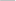 3. När under ditt liv har du haft som mest – materiellt talat? När har du haft som minst? BIBELVERS ATT MEMORERA Allt förmår jag genom honom som ger mig kraft. Filipperbrevet 4:13 4. Hur ser dina vanor ut när det gäller givande? Finns det något du skulle vilja ändra på? 5. Hur reagerar Gud på frikostigt givande? Varför? 6. Hur har du fått erfara att vers 13 är sann? 7. På vilket sätt är det här avsnittet utmanande? 8. Hur hade filipperna visat sig vara annorlunda än andra kyrkor som Paulus hade grundat (4:15–16)?    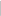 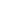 9. Vilka inryms i begreppet ”de heliga” som Paulus använder i 4:21–22? 10. Vad tar du med dig från den här serien om Filipperbrevet? TILL SIST Serien om Filipperbrevet är nu framme vid slutmålet, och ni har haft tio sam- lingar kring brevet. Uppgift en den här gången är att gå tillbaka och kontrol- lera att du har memorerat de totalt tio bibelverserna som finns med i studie- guiden. När det är gjort kan du glädja dig åt att du kan 9,6 % av verserna i Filipperbrevet utantill (10 av 104 verser). Grattis! 